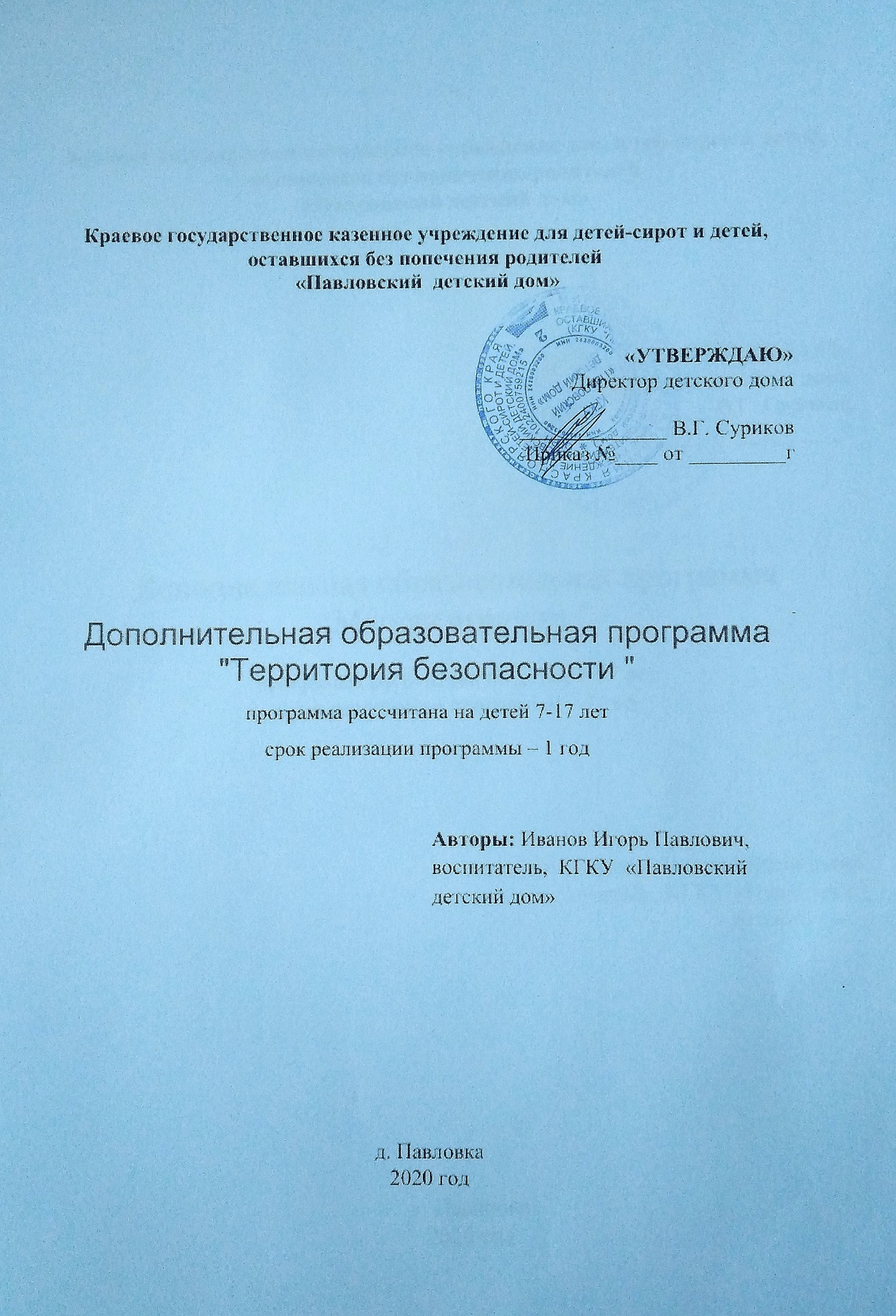 ПАСПОРТ ПРОГРАММЫ1. Дополнительная образовательная программа «Территория безопасности»2. Руководитель программы: Иванов Игорь Павлович, педагог дополнительного образования КГКУ «Павловский  детский дом» д. Павловка, Нижнеингашского  района Красноярского края.3. Организация исполнитель: КГКУ «Павловский детский дом» д. Павловка, Нижнеингашского  района Красноярского края.4.Адрес: Красноярский край, Нижнеингашский  район, д. Павловка, ул. Центральная д. 14.5. Целевая группа: дети средний и старший школьный возраст, количество детей в группах  8  человек, в объединение  принимаются дети из любых социальных групп. 6. Цель программы:  Воспитание у воспитанников ответственного отношения к личной и общественной безопасности и формирование у них опыта безопасной жизнедеятельности. Формирование представлений об адекватном поведении в неожиданных ситуациях, навыков 7. Направленность программы: социально-педагогическая8. Срок реализации программы: 1 года9. Вид программы: модифицированная10. Уровень реализации: дополнительное  образование11. Программа «Территория безопасности» реализуется с 2020 года12. Способ освоения содержания образования: творческийПояснительная запискаМир, в котором мы живем, полон опасностей. Они подстерегают человека в быту, на отдыхе. Человечество накопило богатый опыт выхода из опасных ситуаций. Если мы усвоили его, то, попав в любую ситуацию, опасную для жизни, сумели подавить в себе страх, и будем действовать так, как того требуют обстоятельства. Знание определенных правил помогает нам и том случае, если ситуация не знакомая, так как в своей памяти мы всегда отыщем аналогичную ситуацию, проанализировав ее, сможем определить верные способы своего поведения.Направленность (профиль) программыПрограмма «Территория безопасности” призван помочь: - распознавать и оценивать опасности среды обитания человека;- определить способы защиты от них;- приобретать навыки в ликвидации последствий экстремальных ситуаций;- оказание помощи и взаимопомощи в случае их необходимости.Программа «Территория безопасности” нацелен на формирование специальных знаний и навыков, ряда физических и психологических качеств личности, необходимых для ускоренного приспособления к условиям среды обитания, а также внутренней готовности к любым видам деятельности с исключением нежелательных последствий.Актуальность программыСамое ценное – здоровье и жизнь ребенка. Часто, втягиваясь в круговорот повседневности, мы забываем о том, сколько неожиданных опасностей подстерегает человека на жизненном пути. Наша беспечность и равнодушное отношение к своему здоровью зачастую приводят к трагедии. А ведь человек может предотвратить беду, уберечь себя и своих близких от опасности, если будет владеть элементарными знаниями основ безопасности жизнедеятельности. Знания эти формируются в процессе воспитания, следовательно, обучение детей обеспечению безопасности их жизнедеятельности является актуальной педагогической задачей. Новизна: частично-поисковый метод направлен на развитие познавательной активности и самостоятельности. Он заключается в выполнении небольших заданий, решений которых требует самостоятельной активности.Цель программы Воспитание у воспитанников ответственного отношения к личной и общественной безопасности и формирование у них опыта безопасной жизнедеятельности. Формирование представлений об адекватном поведении в неожиданных ситуациях, навыков самостоятельного принятия решений, а также – на воспитание ответственности за свои поступки.Задачи программы1. Учить детей  оценивать ситуации с точки зрения «опасно-неопасно», принимать решение и соответственно реагировать. 2.Обсуждать ситуации, несущие потенциальную опасность (неприятные моменты при встрече с различными животными и растениями), а также – вопросы экологии и загрязнения окружающей среды. 3. Приобщать к бережному отношению к живой природе, пониманию того, что всё в мире взаимосвязано. 4. Формировать умение грамотно обращаться с окружающими ребёнка предметами в домашней обстановке.5. Воспитывать в детях привычку безопасного поведения и научить их видеть моменты неоправданного риска в повседневности. 6. Формировать представление об организме человека, ценности здорового образа жизни.7. Напомнить о пользе витаминов, личной гигиены, утренней гимнастики, закаливания, прогулок на свежем воздухе, и важности своевременного обращения к врачу.8. Развивать умение правильно  взаимодействовать с людьми и комфортно общаться.9. Обучить основными ПДД для водителей, пешеходов, велосипедистов, научить, что делать, если ребёнок потерялся. 10. Обучить воспитанников умению распознавать и оценивать опасности окружающей среды;11.Раскрыть систему знаний об опасностях различного происхождения, мерахпо их предотвращению, ликвидации их последствий;12. Сплотить детский коллектив через совместное творчество.Особенности программы:На занятиях  дети тренируются самостоятельно разбираться в ситуации и реагировать на неё, опираясь на полученные ранее знания и собственный опыт. Ребёнок овладевает способностью быть предусмотрительным, оценивать и анализировать ситуацию, видеть возможные последствия тех или иных действий.Объём и срок освоения программыОбщее количество учебных часов, запланированных на весь период обучения необходимые для освоения программы - 104 часа.Срок освоения программы - 1 год. Учебный процесс построен на постепенном усложнении практических работ с плавным переходом к более сложным заданиям, по мере накопления у детей знаний и навыков. Формы обучения – очнаяОсобенность организации образовательного процессаСформированы группы учащихся разных возрастных категорий, состав групп – постоянный. Количество детей в группах 8 человек. Режим занятий, периодичность и продолжительность занятийОбщее количество часов в год -104 часаВ месяц – 8 часов В неделю – 2 часа     Продолжительность занятия составляет 60 минут.Содержание программыУчебно-тематический план.Ожидаемые результаты:Личностными результатами обучения являются:• развитие личностных, в том числе духовных и физических, качеств, обеспечивающих защищенность жизненно важных интересов личности от внешних и внутренних угроз;• формирование потребности соблюдать нормы здорового образа жизни, осознанно выполнять правила безопасности жизнедеятельности;• воспитание ответственного отношения к сохранению окружающей природной среды, личному здоровью как к индивидуальной и общественной ценности.Меж предметными результатами обучения являются:• овладение умениями формулировать личные понятия о безопасности; анализировать причины возникновения опасных и чрезвычайных ситуаций; обобщать и сравнивать по следствия опасных и чрезвычайных ситуаций; выявлять причинно-следственные связи опасных ситуаций и их влияние на безопасность жизнедеятельности человека;• овладение обучающимися навыками самостоятельно определять цели и задачи по безопасному поведению в повседневной жизни и в различных опасных и чрезвычайных ситуациях, выбирать средства реализации поставленных целей, оценивать результаты своей деятельности в обеспечении личной безопасности;• освоение приемов действий в опасных и чрезвычайных ситуациях природного, техногенного и социального характера;Предметными результатами обучения являются:1. В познавательной сфере:• знания об опасных и чрезвычайных ситуациях; о здоровом образе жизни; об оказании первой медицинской помощи при неотложных состояниях; о правах и обязанностях граждан в области безопасности жизнедеятельности.2. В ценностно-ориентационной сфере:• умения предвидеть возникновение опасных ситуаций по характерным признакам их появления, а также на основе анализа специальной информации, получаемой из различных источников;• умения применять полученные теоретические знания на практике — принимать обоснованные решения и вырабатывать план действий в конкретной опасной ситуации с учетом реально складывающейся обстановки и индивидуальных возможностей;• умения анализировать явления и события природного, техногенного и социального характера, выявлять причины их возникновения и возможные последствия, проектировать модели личного безопасного поведения.3. В коммуникативной сфере:• умения информировать о результатах своих наблюдений, участвовать в дискуссии, отстаивать свою точку зрения, находить компромиссное решение в различных ситуациях.В результате освоения программы воспитанники будутиметь представления: о нормах поведения в экстремальных ситуациях в быту;о нормах поведения в случае, если ребенок потерялся на улице;о правилах безопасного поведения на улице;о местах на улице, где позволительно играть;о правилах обращения с предметами, несущими в себе опасность;о ценности здоровой пищи; о роли лекарств и витаминов;о пользе овощей и фруктов;о значении крови для живых существ; о допущении здоровой дозы страха в реально опасных ситуациях.знать:телефоны милиции, скорой помощи, пожарной части;правила пользования телефоном;правила поведения в ситуации насильственного поведения со стороны незнакомого взрослого; строение человеческого тела и его внутреннее строение; правила уличного движения, перехода улицы в указанных местах, в соответствии со световыми сигналами;дорожные знаки для водителей и пешеходов;разные виды транспорта; разные способы проявления заботы о здоровье окружающих.какие действия вредят природе, а какие способствуют ее восстановлению.какие опасности встречаются в природе.уметь:применять усвоенные знания и способы деятельности для решения проблемных ситуаций;планировать свои действия, направленные на достижение конкретной цели;соблюдать правила поведения на улице (дорожные правила), в общественных местах;различать и называть виды транспорта (наземный, подземный, воздушный, водный);ориентироваться в окружающем пространстве, обозначать взаимное расположение и направление движения объектов; пользоваться знаковыми обозначениями;оказывать первую медицинскую помощь.Литература для  педагога № п/пРаздел программыТема, вид занятийЗадачиВсего часов Теория Практика Форма контроля1«Ребёнок дома»Экскурсия по детскому дому: знакомство с уголком противопожарной безопасности, системой оповещения, эвакуационным путем.Познакомить детей с уголком пожарной безопасности, объяснить назначение этого уголка. Рассмотреть, чем оснащен уголок противопожарной безопасности.321Тест 2«Ребёнок дома»Беседа «Пожар»Познакомить с историей создания пожарной службы, показать её значимость для людей. Познакомить с номером телефона «01». Формировать представление о профессии пожарного, воспитывать уважение к их труду.321Выполнение плаката «Не играй с огнем».3«Ребёнок дома» «Противопожар-ные предметы».Научить пользоваться игрушками заменителями в данной игре. Воспитывать желание применять полученные знания в жизни312Дидактическая игра 4«Ребёнок дома» «Предметы, требующие осторожного обращения».Помочь детям хорошо запомнить основные группы пожароопасных предметов, которыми нельзя самостоятельно пользоваться. Дать детям элементарные знания о необходимости безопасного обращения с огнем33Беседа5«Ребёнок дома» «Использование и хранение опасных предметов».Помочь детям хорошо запомнить основные предметы опасные для жизни и здоровья, помочь им самостоятельно сделать выводы о последствиях неосторожного обращения с такими предметами.321Тест 6«Ребёнок дома»Итоговое занятие Литературная викторина по прочитанным произведениям «Огонь в литературе».Закрепить знания детей о противопожарных предметах.312Литературная викторина7«Ребёнок и природа»Беседа «Бережное отношение к живой природе».Воспитывать бережное отношение к природе. Приучать без напоминаний кормить зимой птиц, не ломать ветки. Развивать наблюдательность, расширять представления о природе.312Выставка рисунков «Человек – защитник природы»8«Ребёнок и природа»Беседа «Контакты с животными»Объяснить детям, что контакты с животными иногда могут быть опасны. Развивать способность описывать, устанавливать простейшие причинно-следственные связи. Воспитывать бережное и заботливое отношение к животным.321Тест 9«Ребёнок и природа»Беседа «Как не поссориться с медведем»Узнать правила, предотвращающие встречу с медведем.Выработать правила безопасного поведения при встрече с медведем.321Викторина 10«Ребёнок и природа» «Съедобные ягоды и ядовитые растения»Познакомить детей со съедобными ягодами и ядовитыми растениями. Научить различать их и правильно называть.312Дидактическая игра 11«Ребёнок и природа»Беседа «Опасность в виде клеща»Выяснить степень влияния клещевого энцефалита на здоровье человека.Познакомить учащихся с профилактикой против клещей – возбудителей321тест12«Ребёнок и природа»Беседа «Безопасность на водных объектах»Сформировать представление об опасности на водоемах в разное время года321Викторин 13«Ребёнок и природа»Беседа«Ухудшение экологической ситуации. Восстановление окружающей среды»Дать детям представление о том, что планета Земля в опасности: во многих местах загрязнены вода, земля, воздух. Выяснить, что может загрязнять окружающую природу и чем мы можем помочь.321тест14«Ребёнок и природа»Итоговое занятие КВН «Знатоки природы»Закрепление знаний312КВН15Ребёнок на улице»Беседа «Безопасность на дорогах».Формировать представления об улице, ее основных частях. Подвести к пониманию, что играть на проезжей части нельзя: опасно. Закрепить знания об основных видах транспортных средств. Закрепить представления о назначении светофора, его сигналах, представление  о цвете, учить действовать по сигналу.312Деловая игра16Ребёнок на улице» «Знаешь ли ты правила дорожного движения?»Закрепить знания правил дорожного движения, о назначении сигналов светофора; знания о дорожных знаках. Воспитывать чувство ответственности за личную безопасность, культуру поведения в общественных местах.312Игра-беседа 17Ребёнок на улице» «В городском транспорте»Познакомить детей с правилами этичного и безопасного поведения в городском транспорте.312Сюжетно-ролевая игра 18Ребёнок на улице»Беседа «Дорожные знаки»Выставка рисунков «Правила движения достойны уважения»Познакомить детей с дорожными знаками, их значением312Выставка рисунков19Ребёнок на улице»Беседа «Безопасность велосипедиста на дороге»Познакомить детей с запретами, причинами ДТП. Научить  подавать специальные сигналы, правильно пересекать перекресток321викторина20Ребёнок на улице»Беседа «Опасные участки на пешеходной части улицы»Научить детей различать и понимать, что обозначают некоторые дорожные знаки. Формировать навыки безопасного поведения на дороге.321тест21Ребёнок на улице»Беседа «Правила безопасного поведения на железнодорожном транспорте»Формирование навыков безопасного поведения на железной дороге.321тест22Ребёнок на улице»Беседа «Если ты потерялся»Повести детей к пониманию, что если они потерялись на улице, то обращаться за помощью можно не к любому взрослому, а только к милиционеру, военному, продавцу. Помочь детям осознать важность знания своего домашнего адреса и телефона.321тест23Итоговое занятиеИзготовление стен.газеты «Правила дорожные всем нам нужно знать».
Приобщать детей на основе полученных знаний выполнить коллективную работу по изготовлению газеты.422стен.газета24«Здоровье ребёнка».Беседа «Изучаем свой организм»Уточнить знания детей, из каких частей состоит тело человека, рассказать о роли органов чувств.321тест25«Здоровье ребёнка».Игра-беседа «Микробы и вирусы»Научить детей заботиться о своём здоровье, избегать ситуаций, приносящих вред здоровью. Дать детям элементарные представления об инфекционных болезнях и их возбудителях. Воспитывать привычку в соблюдении правил личной гигиены.321Дидактическая игра26«Здоровье ребёнка».Беседа «Витамины и полезные продукты»Рассказать детям о пользе витаминов и их значении для здоровья человека. Объяснить детям, как витамины влияют на организм человека.321тест27«Здоровье ребёнка».Беседа «Личная гигиена»Развивать у детей понимание значения и необходимости гигиенических процедур.321викторина28«Здоровье ребёнка».Итоговое занятие «Королева- зубная щетка».Обобщить знания детей по данной теме, развивать творческие способности. Воспитывать желание доставлять радость окружающим.312Выполнение плаката29Основы медицинских знаний и оказание первой медицинской помощиКак живет наш организм, из чего состоит тело человека. Наши органы: головной мозг, нервы, глаза, уши, зубы, мышцы, кости и суставы; сердце и кровеносные сосуды, желудок и кишечник. Органы дыхания.Знакомство с организмом человека.312тест30Ожоги. Как уберечься от ожогов.Оказание первой медицинской помощи при ожогах.312тест31Порезы. Кровотечения.Оказание медицинской помощи при порезах. Первая медицинская помощь при кровотечениях312тест32Отравления. Причины отравлений. Признаки отравлений.Первая медицинская помощь при отравлении.312тест33Травмы опорно – двигательного аппаратаОказание первой медицинской помощи при травмах опорно – двигательного аппарата312тест34Травмы головы и груди. Итоговое занятие. Подведение итогов.Первая медицинская помощь при травмах головы и груди422тестИтого Итого Итого Итого 1045450